Blair MoyesRoom 18French/Spanish IWeek 11Blair MoyesRoom 18French/Spanish IWeek 11Blair MoyesRoom 18French/Spanish IWeek 11Blair MoyesRoom 18French/Spanish IWeek 11North Bullitt High School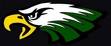                     Plan    7:20-8:30 a.m.                              Period 4   10:25-11:20 p.m.     Period 2    8:25-9:20 a.m.                              Period 5    11:25—1:00 p.m.                    Period 3    9:25-10:20 a.m.                            Period 6    1:05—2:05                    Plan    7:20-8:30 a.m.                              Period 4   10:25-11:20 p.m.     Period 2    8:25-9:20 a.m.                              Period 5    11:25—1:00 p.m.                    Period 3    9:25-10:20 a.m.                            Period 6    1:05—2:05                    Plan    7:20-8:30 a.m.                              Period 4   10:25-11:20 p.m.     Period 2    8:25-9:20 a.m.                              Period 5    11:25—1:00 p.m.                    Period 3    9:25-10:20 a.m.                            Period 6    1:05—2:05                    Plan    7:20-8:30 a.m.                              Period 4   10:25-11:20 p.m.     Period 2    8:25-9:20 a.m.                              Period 5    11:25—1:00 p.m.                    Period 3    9:25-10:20 a.m.                            Period 6    1:05—2:05Bell/HWInstructional DeliveryKy Content Activities/AssignmentsTargetsAssessmentMethodIEP Modifications(ALL listed below)MONDAYGuided PracticeOral Drillclass Work/activitiesMiniLecture/ DiscussionIndividual Activities1.2 Stus will be able to understand and interpret written and spoken language on topics studied. Song of the dayTeaching students clothing (and accessories) and this/that/these/those.  Practice using vocabulary with simple and repetitive exercise to help students become more familiar and comfortable with the vocabulary.Students will then design and label their favorite outfit (must include 5 items)TARGET:I can write clothing vocabulary and demonstrative words (this, that, those, these)FlashbackParticipationAssignmentOral DrillQuestionsX – PromptingX-CuingX-ModelingX-paraphrasingX-Individual AssistanceX-Extra TimeX-After-School help offeredTUESDAYGuided PracticeOral Drillclass Work/activitiesMiniLecture/ DiscussionIndividual Activities1.2 Stus will be able to understand and interpret written and spoken language on topics studied.4.1 Stus demonstrate an understanding of nature of language through comparisons of language studied and one’s ownSong of the day Go over clothing vocabulary and colorsTeach the verb to wear.Present students with two paragraphs (each one describes a different outfit).  Students will translate the paragraphs and draw and label the outfit the person is described wearing.  Then students will write a paragraph about what they are wearing (must have at least 5 items)TARGET:I can say clothing vocabulary FlashbackParticipationAssignmentOral DrillQuestionsX – PromptingX-CuingX-ModelingX-paraphrasingX-Individual AssistanceX-Extra TimeX-After-School help offeredWEDN  ESDAYGuided PracticeOral DrillLarge Group ActivitiesGroup/Partner WorkMiniLecture/ DiscussionMultimedia LessonsIndividual ActivitiesProject/DemonstrationPortfolio/ORQ 1.2 Stus will be able to understand and interpret written and spoken language on topics studied.Go over clothing vocabulary, colors, demonstrative words.  Ask students to design their dream prom outfit and a going out (on the town) outfit and label them with at least 5 items each.  Present this outfit to a classmate.Write one sentence about each item of clothing.Give students an exercise that has them  practice clothing and demonstrative pronouns as it will be on the quiz.TARGET:I can use clothing vocabulary to describe what I’m wearingFlashbackParticipationAssignmentOral DrillQuestionsX – PromptingX-CuingX-ModelingX- paraphrasingX-Individual AssistanceX-Extra TimeX-After-School help offeredTHURSDAYGuided PracticeOral DrillLarge Group ActivitiesGroup/Partner WorkMiniLecture/ DiscussionMultimedia LessonsIndividual Activities1.2 Stus will be able to understand and interpret written and spoken language on topics studied.1.1 Stus able to provide and obtain informationSong of the dayClothing PowerPoint for review and this/that/these/those.  (go over places)Practice with a worksheet that describes clothing and what one would wear to different places.  Use white boards to review for tomorrow/s quiz.TARGET:I can use clothing vocabulary orally and in writing to tell about what I and others are wearing.FlashbackParticipationAssignmentOral DrillQuestionsX – PromptingX-CuingX-ModelingX-paraphrasingX-Individual AssistanceX-Extra TimeX-After-School help offeredFRIDAYGuided PracticeOral DrillLarge Group ActivitiesGroup/Partner WorkMiniLecture/ DiscussionMultimedia LessonsIndividual Activities1.2 Stus will be able to understand and interpret written and spoken language on topics studied.1.1 Stus able to provide and obtain information Go over all clothing vocabulary and demonstrative pronouns.  Practice with 5 phrases.Ask if students have any questions before handing out the quiz.Hand out quiz.Practice reading, writing, and comprehension/vocabulary skills with a reader TARGET:I can talk about clothing and weatherFlashbackParticipationAssignmentOral DrillQuestionsX – PromptingX-CuingX-ModelingX-paraphrasingX-Individual AssistanceX-Extra TimeX-After-School help offered